Refnr:………………….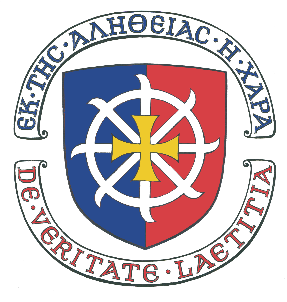 (Fylls i av Katarinaskolan)KATARINASKOLANAnmälningsformulär till elevkön…………/…………Anmälan avser läsår(Fylls i av Katarinaskolan)						   Klicka i ja eller nejFinns det syskon som går i Katarinaskolan?		Ja 	Nej (Syskonförtur fås om ett annat syskon går samtidigt i Katarinaskolan)							   Klicka i ja eller nejFinns det syskon som redan är placerade i elevkön?	Ja 	Nej SÖKANDES PERSONUPPGIFTERSKOLUPPGIFTER (Fylls i om sökande har startat skolan, ÅK 1-5)Kontaktuppgifter Vårdnadshavare 1	Kontaktuppgifter Vårdnadshavare 2Viktigt! Fylls i av sökande.Datumet är det som läggs in i kön som anmälningsdatumAnmälningsdatum			Efternamn: Förnamn: Adress: Adress: Postnr: Ort: Personnr: Personnr: Nuvarande skola: Kommun: Namn: Namn: E-post: E-post: Mobilnr: Mobilnr: Telefon arb: Telefon arb: 